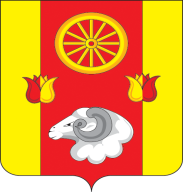 Администрация Киевского сельского поселения                                                РАСПОРЯЖЕНИЕ07.12.2023	                                          № 32               	              с.Киевка    О назначении ответственного лица                 Во исполнение приказа Министерства цифрового развития, информационных технологий и связи Ростовской области от 18 сентября 2023 года №187 «Об утверждении методических рекомендаций по работе в межведомственной системе1. Назначить Ефименко Елену Павловну, главного специалиста по общим вопросам (правовая, кадровая, архивная работа, связи с представительными органами, нотариальные действия, делопроизводство), ответственным лицом за работу системы «Архивное дело» (архивариус).2. Контроль за исполнением данного распоряжения оставляю за собой.Глава АдминистрацииКиевского сельского поселения                                      Г.Г. Головченко